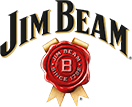 Jim Beam představuje zbrusu nový Double OakPraha, 2. května 2016 - Beam Suntory, třetí největší výrobce  prémiových destilátů na světě, přináší dlouho očekávanou novinku: Jim Beam Double Oak. Díky této superprémiové whisce dostává kategorie Kentucky Straight Bourbon nový rozměr. Jim Beam Double Oak totiž zraje ne v jednom, ale hned ve dvou sudech z amerického dubu, z nichž získává nezaměnitelnou chuť a všem fanouškům tohoto kultovního bourbonu přináší zcela nový zážitek.Jim Beam Double Oak zraje v čerstvě vypálených sudech z amerického bílého dubu - stejně jako všechny Kentucky Straight Bourbony od Jim Beam, a pak je přemístěn na druhé období zrání do dalšího stejně ošetřeného sudu. Tento dvoustupňový výrobní proces umožňuje bourbonu větší a intenzivnější kontakt s vypálenou vrstvou dřeva, z níž získává výjimečnou, hlubokou a skvěle vyváženou chuť.Výsledkem je bourbon whiskey jemné, ale intenzivní chuti, která vyniká, pijete-li ji samotnou i při podávání s ledem. Vychutnat si můžete vůni vanilky i kouřové náznaky páleného dřeva, které se ještě zintenzivňují  a jsou provázeny dubovou chutí s bohatými stopami karamelu. Na závěr vám na patře spočine výrazná kořeněná chuť dubového dřeva.Autorem novinky je Fred Noe, mistr palírny Jim Beam, který je zástupcem již sedmé generace rodiny Beamů. „Naše Rodina se věnuje výrobě whiskey již více než 200 let. Vždy jsme posouvali hranice inovativními přístupy, zároveň ale zůstávali věrni tradici neslevit nic z kvality našich výrobků. Jsem rád, že Jim Beam Double Oak je tohoto zvyku nejnovějším příkladem,“ říká Fred Noe.Obliba bourbonu stále roste po celém světě a Jim Beam Double Oak je již netrpělivě očekáván. Do našich barů a obchodů dorazí během letošního května.